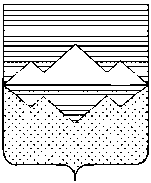 СОБРАНИЕ ДЕПУТАТОВСАТКИНСКОГО МУНИЦИПАЛЬНОГО РАЙОНАЧЕЛЯБИНСКОЙ ОБЛАСТИРЕШЕНИЕОт 25 февраля 2015 года №663/73                   г. СаткаРассмотрев обращения Главы Саткинского муниципального района Глазкова Александра Анатольевича по вопросу исполнения полномочий администрации Саткинского городского поселения администрацией Саткинского муниципального района,СОБРАНИЕ ДЕПУТАТОВ САТКИНСКОГО МУНИЦИПАЛЬНОГО РАЙОНА РЕШАЕТ:1.Поддержать инициативу Главы Саткинского муниципального района Глазкова А.А. о переходе к исполнению полномочий администрации Саткинского городского поселения администрацией Саткинского муниципального района.2.Рекомендовать Главе Саткинского муниципального района создать рабочую группу по подготовке изменений в устав Саткинского муниципального района, предусматривающих исполнение полномочий администрации Саткинского городского поселения администрацией Саткинского муниципального района.3.Контроль за исполнением настоящего решения возложить на Председателя Собрания депутатов Саткинского муниципального района Бурматова Н.П.Председатель Собрания депутатовСаткинского муниципального района					Н.П. БурматовОб обращении Главы Саткинского муниципального района 